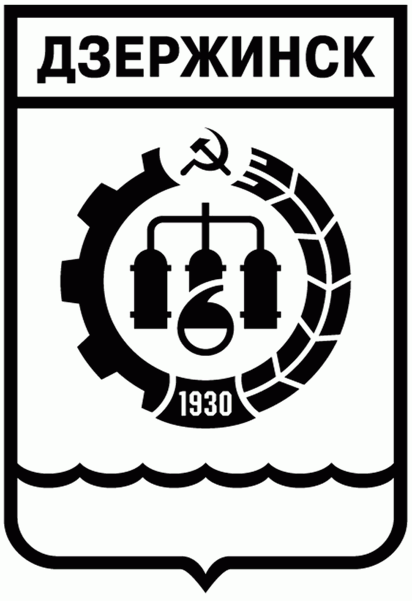 КАЛИНИНСКАЯ ТЕРРИТОРИАЛЬНАЯ ИЗБИРАТЕЛЬНАЯ КОМИССИЯг.Дзержинск Нижегородской областиПОСТАНОВЛЕНИЕот «_12_»__08__2021                                                                       № 16/79-5О порядке проведения жеребьевки по распределению между зарегистрированными кандидатами бесплатной печатной площади в муниципальных периодических печатных изданиях на дополнительных выборах депутатов городской Думы города Дзержинска седьмого созыва по одномандатным избирательным округам №3 и №27 В соответствии с частью 4 статьи 48 Закона Нижегородской области от 06 сентября 2007 года №108-З «О выборах депутатов представительных органов муниципальных образований в Нижегородской области», руководствуясь постановлением избирательной комиссии Нижегородской области от 18 марта 2021 года №193/2278-6 «О возложении полномочий избирательной комиссии муниципального образования городского округа город Дзержинск Нижегородской области на Калининскую территориальную избирательную комиссию города Дзержинск Нижегородской области», Калининская территориальная избирательная комиссия города Дзержинска, на которую возложены полномочия избирательной комиссии  городского округа город Дзержинск,  ПОСТАНОВЛЯЕТ:        1. Утвердить Порядок проведения жеребьевки по распределению между зарегистрированными кандидатами бесплатной печатной площади в муниципальных периодических печатных изданиях на дополнительных выборах депутатов городской Думы города Дзержинска седьмого созыва по одномандатным избирательным округам №3 и №27(прилагается). Разместить настоящее постановление на официальном сайте Администрации города Дзержинска в информационной коммуникационной сети Интернет.Контроль за исполнением настоящего постановления возложить на председателя избирательной комиссии.Председатель избирательной комиссии                                                     И.В.ГородинскаяСекретарь избирательной комиссии                                                     А.П.КильяноваПОРЯДОК
проведения жеребьевки по распределению между зарегистрированными кандидатами бесплатной печатной площади в муниципальных периодических печатных изданиях на дополнительных выборах депутатов городской Думы города Дзержинска седьмого созыва по одномандатным избирательным округам №3 и №27Жеребьевка по распределению между зарегистрированными кандидатами бесплатной печатной площади в муниципальных периодических печатных изданиях на дополнительных выборах депутатов городской Думы города Дзержинска седьмого созыва по одномандатным избирательным округам (далее – жеребьевка) проводится в соответствии с частью 4 статьи 48 Закона Нижегородской области от 06 сентября 2007 года №108-З «О выборах депутатов представительных органов муниципальных образований в Нижегородской области». Калининской территориальной комиссией города Дзержинска, на которую возложены полномочия избирательной комиссии  городского округа город Дзержинск, проводится жеребьевка по распределению бесплатной печатной площади в муниципальных периодических печатных изданиях, распространяющих информацию на всей территории Нижегородской области.Место проведения жеребьевки – Нижегородская область, город Дзержинск, площадь Дзержинского, дом 1, зеленый зал Администрации города Дзержинска. Дата и время проведения жеребьевки: на дополнительных выборах депутатов городской Думы города Дзержинска седьмого созыва – 17 августа 2021 года с 14:00 часов.Жеребьевку в Калининской территориальной комиссии города Дзержинска проводит заместитель председателя Калининской территориальной избирательной комиссии города Дзержинска.В жеребьевке в Калининской избирательной комиссии города Дзержинска участвуют зарегистрированные кандидаты или их представители, при наличии соответствующих документов.При проведении жеребьевки имеют право присутствовать:Члены вышестоящих избирательных комиссий, члены территориальных избирательных комиссий с правом решающего голоса и с правом совещательного голоса;зарегистрированные кандидаты либо их уполномоченные представители по финансовым вопросам или доверенные лица;представители средств массовой информации.В случае отсутствия зарегистрированного кандидата либо его представителя в жеребьевке, в интересах зарегистрированного кандидата в жеребьевке участвует член Калининской территориальной избирательной комиссии города Дзержинска.До начала проведения жеребьевки представитель редакции муниципального периодического печатного издания представляет на всеобщее обозрение конверты для жеребьевки с отметкой наименования средства массовой информации, в которые должны быть вложены листы с информацией о дате и времени выхода в эфир совместных агитационных мероприятий / индивидуальных агитационных материалов, о дате и номере выпуска периодического печатного издания. Жеребьевка среди зарегистрированных кандидатов на дополнительных выборах депутатов городской Думы города Дзержинска седьмого созыва по одномандатным избирательным округам №3 и №27, осуществляется в порядке нумерации одномандатных избирательных округов в алфавитном порядке фамилий кандидатов.При проведении жеребьевки конверты с лотами извлекаются членами Калининской территориальной избирательной комиссии города Дзержинска. На основании протоколов о проведении жеребьевки Калининская территориальная избирательная комиссия города Дзержинска не позднее 20 августа 2021 года принимает постановление об утверждении результатов жеребьевки по распределению между зарегистрированными кандидатами бесплатной печатной площади в муниципальных периодических печатных изданиях на дополнительных выборах депутатов Государственной Думы Федерального Собрания Российской Федерации восьмого созыва и на выборах депутатов Законодательного Собрания Нижегородской области седьмого созыва.Приложение
к постановлению Калининской территориальной избирательной от __ августа 2021 года № __